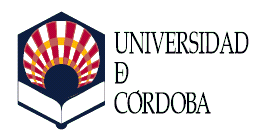 Notas:La presente solicitud deberá venir acompañada de copia del DNI o Pasaporte.A partir del mes de la fecha del pago de los precios públicos de envío (26,30 euros), debe consultar sobre la recepción del título en el organismo de destino.Tenga presente que para el envío sólo podemos utilizar el correo certificado, lo que puede significar, según el país de recepción, una demora de hasta 6 meses y la consiguiente merma de seguridad.Solicitud de envío de título universitario oficial por correo certificadoDatos personalesDatos personalesDatos personalesDatos personalesNombre:Nombre:Nombre:Apellidos:DNI/Pasaporte:Domicilio para notificaciones:Domicilio para notificaciones:Domicilio para notificaciones:C.P.:Localidad y Provincia:Localidad y Provincia:Localidad y Provincia:Teléfono:Teléfono:Correo electrónico:Correo electrónico:SOLICITA, que una vez se me ha comunicado que mi titulo universitario de dado que no puedo desplazarme a retirarlo o autorizar a otra persona para su retirada, se le envíe al organismo autorizado siguiente:En caso de residir en otra provincia española distinta a Córdoba, Delegación o Subdelegación del Gobierno de:Provincia:Dirección completa:En caso de residir en el extranjero:Embajada u Oficina Consular de España en: Dirección completa:En cumplimiento de lo dispuesto en la Ley Orgánica 3/2018, de 5 de diciembre, de Protección de Datos Personales y Garantía de los Derechos Digitales, se le informa que sus datos personales serán incorporados al fichero de Registro General, cuya finalidad es la gestión del registro de entrada y salida de documentos y cuya titularidad ostenta la Secretaria General de la Universidad de Córdoba. Si lo desea puede ejercer los derechos de acceso, rectificación, cancelación y oposición ante dicho órgano, mediante escrito dirigido a: Secretaría General.  Universidad de Córdoba. Avda. Medina Azahara, 5. 14071 Córdoba.Lugar y fechaFirmado: ÓRGANO AL QUE SE DIRIGE: SERVICIO DE GESTIÓN ACADÉMICA. SECCIÓN DE TÍTULOS OFICIALES.Avda. de los Mozárabes, 19 (local).14011-Córdoba (España).